О признании утратившим силу постановления администрации Жигаловского МО от 11.06.2020 г. № 49 «Об утверждении Положения о порядке расходования средств резервного фонда администрацииЖигаловского муниципального образования»В целях приведения в соответствие с действующим законодательством Российской Федерации нормативно правовых актов Жигаловского муниципального образования, руководствуясь Федеральным законом от 06.10.2003 года №131-ФЗ «Об общих принципах организации местного самоуправления в Российской Федерации», администрация Жигаловского муниципального образования ПОСТАНОВЛЯЕТ: Признать утратившим силу постановление администрации Жигаловского муниципального образования от 11.06.2020 года № 49 «Об утверждении Положения о порядке расходования средств резервного фонда администрации Жигаловского муниципального образования».Настоящее постановление подлежит официальному опубликованию в газете «Спецвыпуск Жигалово» и размещению в сети Интернет на официальном сайте Жигаловского муниципального образования.И.о. главы Жигаловского муниципального образования                                                  Д.Ю. Стрелов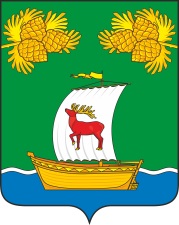 РОССИЙСКАЯ ФЕДЕРАЦИЯИРКУТСКАЯ ОБЛАСТЬАДМИНИСТРАЦИЯЖИГАЛОВСКОГО МУНИЦИПАЛЬНОГО ОБРАЗОВАНИЯПОСТАНОВЛЕНИЕРОССИЙСКАЯ ФЕДЕРАЦИЯИРКУТСКАЯ ОБЛАСТЬАДМИНИСТРАЦИЯЖИГАЛОВСКОГО МУНИЦИПАЛЬНОГО ОБРАЗОВАНИЯПОСТАНОВЛЕНИЕ24.02.2022г. №19 р.п. Жигалово